Αρχηγό Αστυνομίας(για Διευθυντή Διεύθυνσης Ε.Ε. & Διεθνούς Αστυνομικής Συνεργασίας)(για Υπεύθυνο Εθνικού Γραφείου SIRENE), Chief of Cyprus Police(for the Director of the EU & International Police Cooperation Directorate)(for the Head of SIRENE) Σύμφωνα με το άρθρο 53, του Κανονισμού 2018/1861 και το άρθρο 67, του Κανονισμού 2018/1862, θα ήθελα να ζητήσω διόρθωση/ ενημέρωση/  διαγραφή εσφαλμένων/ ανακριβών δεδομένων, που σχετίζονται με εμένα και/ή έχουν εισαχθεί και/ή αποθηκευτεί νομότυπα, στο Σύστημα Πληροφοριών Σένγκεν και αφορούν σε πραγματικά ή νομικά σφάλματα. Τα προσωπικά μου δεδομένα πρέπει να διορθωθούν/ ενημερωθούν / διαγραφούν (υπογραμμίστε ανάλογα) επειδή:Pursuant to Article 41 of Regulation 2018/1861 and Article 67 of Regulation 2018/1862, I would like to request the correction, or/and updating or/and deletion of incorrect or/and inaccurate data concerning me which have not been properly entered and stored into the Schengen Information System or/and concern factual or/and legal errors. My personal data needs to be corrected / updated / deleted because:Περισσότερες λεπτομέρειες για τη διαδικασία, μπορείτε να δείτε πατώντας εδώ.Further details, in relation to the application process, can be accessed here.  Για την απόδειξη της ταυτότητας μου, σας επισυνάπτω τα ακόλουθα έγγραφα (παρακαλώ όπως επιλέξετε το προτιμητέο έγγραφο): To prove my identity, I attach the following documents (please choose your preferred document):Πιστοποιημένο Αντίγραφο έγκυρου διαβατηρίου  με αριθμό/ True Copy of valid passport No. , που εκδόθηκε την/ issued on the  (ημερομηνία έκδοσης/ date issued), από/ by  (χώρα / country), ή/ orΠιστοποιημένο Αντίγραφο έγκυρου δελτίου ταυτότητας ή άλλου έγκυρου επίσημου εγγράφου ταυτοποίησης με αριθμό / True copy of valid ID card or other valid identity document No. , που εκδόθηκε την / issued on the  (ημερομηνία έκδοσης / date issued), από / by  (χώρα/ country).Πιστοποιημένο Αντίγραφο Δελτίου Εγγραφής Αλλοδαπού (Δ.Ε.Α.) με αριθμό/ True copy of the Alien’s Registration Form (A.R.C.), No. , που εκδόθηκε την/ issued on the  (ημερομηνία έκδοσης/ date issued), από/ by  (χώρα/ country).	Άρνηση χορήγησης Κυπριακής θεώρησης, από / Refusal to grant Cyprus Visa by  (Αρχή/ Authority)	Άρνηση χορήγησης ή ανανέωσης άδειας παραμονής στην Κύπρο, από / Refusal to grant or renew a residence permit in Cyprus, by( Αρχή/ Authority)	Άρνηση εισόδου στην Κύπρο, στο παρακάτω σημείο εισόδου / Refusal of entry in Cyprus, at the following entry point: ☐	Άλλος λόγος /Other: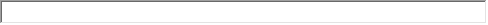 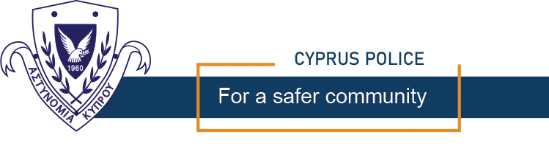 ΑΙΤΗΜΑ ΓΙΑ ΔΙΟΡΘΩΣΗ Ή ΕΝΗΜΕΡΩΣΗ Ή ΔΙΑΓΡΑΦΗ  ΔΕΔΟΜΕΝΩΝ ΠΟΥ ΥΠΟΒΑΛΛΟΝΤΑΙ ΣΕ ΕΠΕΞΕΡΓΑΣΙΑ ΚΑΙ ΤΗΡΟΥΝΤΑΙ  ΣΤΟ ΣΥΣΤΗΜΑ ΠΛΗΡΟΦΟΡΙΩΝ ΣΕΝΓΚΕΝ  (SIS)REQUEST FOR CORRECTION OR DELETION OF THE DATA PROCESSED AND KEPT IN THE SCHENGEN INFORMATION SYSTEM (SIS) ΑΙΤΗΜΑ ΓΙΑ ΔΙΟΡΘΩΣΗ Ή ΕΝΗΜΕΡΩΣΗ Ή ΔΙΑΓΡΑΦΗ  ΔΕΔΟΜΕΝΩΝ ΠΟΥ ΥΠΟΒΑΛΛΟΝΤΑΙ ΣΕ ΕΠΕΞΕΡΓΑΣΙΑ ΚΑΙ ΤΗΡΟΥΝΤΑΙ  ΣΤΟ ΣΥΣΤΗΜΑ ΠΛΗΡΟΦΟΡΙΩΝ ΣΕΝΓΚΕΝ  (SIS)REQUEST FOR CORRECTION OR DELETION OF THE DATA PROCESSED AND KEPT IN THE SCHENGEN INFORMATION SYSTEM (SIS) ΑΙΤΗΜΑ ΓΙΑ ΔΙΟΡΘΩΣΗ Ή ΕΝΗΜΕΡΩΣΗ Ή ΔΙΑΓΡΑΦΗ  ΔΕΔΟΜΕΝΩΝ ΠΟΥ ΥΠΟΒΑΛΛΟΝΤΑΙ ΣΕ ΕΠΕΞΕΡΓΑΣΙΑ ΚΑΙ ΤΗΡΟΥΝΤΑΙ  ΣΤΟ ΣΥΣΤΗΜΑ ΠΛΗΡΟΦΟΡΙΩΝ ΣΕΝΓΚΕΝ  (SIS)REQUEST FOR CORRECTION OR DELETION OF THE DATA PROCESSED AND KEPT IN THE SCHENGEN INFORMATION SYSTEM (SIS) Πως να υποβάλετε την Αίτησή σας: Συμπληρώστε την αίτηση με ευανάγνωστους κεφαλαίους χαρακτήρες. Η αίτηση πρέπει να συνοδεύεται από σχετικά έγγραφα ταυτοποίησης, κατάλληλα πιστοποιημένα αντίγραφα (π.χ. αντίγραφο έγκυρου διαβατηρίου). Περισσότερες λεπτομέρειες εδώ. Στη συνέχεια, είτε εσείς ή ο αντιπρόσωπός σας, υποβάλετε την συμπληρωμένη Αίτηση,  (βλ. Μέρος Δ΄), μέσω κανονικού ή ηλεκτρονικού ταχυδρομείου, ή δια χειρός, σε οποιοδήποτε Αστυνομικό Σταθμό της Αστυνομίας Κύπρου ή σε οποιαδήποτε Διπλωματική Αποστολή της Κυπριακής Δημοκρατίας, για να προωθηθεί στο Εθνικό Γραφείο SIRENE, ή αποσταλεί μέσω ηλεκτρονικού ταχυδρομείου στην ηλεκτρονική διεύθυνση αλληλογραφίας sirene@police.gov.cy ή ταχυδρομικώς, στην παρακάτω διεύθυνση:How to submit your Request: Fill out the request form with legible capital letters. The submitted copy of valid passport or valid identity card, must be clear and appropriately certified, as a true copy. For more information, click here. Then, either you or your representative (see Part D’), submit the completed request form in person to any Police Station or any Embassy or Consulate of the Republic of Cyprus, to be forwarded to the National SIRENE Bureau, or be sent via email to the email address sirene@police.gov.cy or be sent via post, to the following address: Πως να υποβάλετε την Αίτησή σας: Συμπληρώστε την αίτηση με ευανάγνωστους κεφαλαίους χαρακτήρες. Η αίτηση πρέπει να συνοδεύεται από σχετικά έγγραφα ταυτοποίησης, κατάλληλα πιστοποιημένα αντίγραφα (π.χ. αντίγραφο έγκυρου διαβατηρίου). Περισσότερες λεπτομέρειες εδώ. Στη συνέχεια, είτε εσείς ή ο αντιπρόσωπός σας, υποβάλετε την συμπληρωμένη Αίτηση,  (βλ. Μέρος Δ΄), μέσω κανονικού ή ηλεκτρονικού ταχυδρομείου, ή δια χειρός, σε οποιοδήποτε Αστυνομικό Σταθμό της Αστυνομίας Κύπρου ή σε οποιαδήποτε Διπλωματική Αποστολή της Κυπριακής Δημοκρατίας, για να προωθηθεί στο Εθνικό Γραφείο SIRENE, ή αποσταλεί μέσω ηλεκτρονικού ταχυδρομείου στην ηλεκτρονική διεύθυνση αλληλογραφίας sirene@police.gov.cy ή ταχυδρομικώς, στην παρακάτω διεύθυνση:How to submit your Request: Fill out the request form with legible capital letters. The submitted copy of valid passport or valid identity card, must be clear and appropriately certified, as a true copy. For more information, click here. Then, either you or your representative (see Part D’), submit the completed request form in person to any Police Station or any Embassy or Consulate of the Republic of Cyprus, to be forwarded to the National SIRENE Bureau, or be sent via email to the email address sirene@police.gov.cy or be sent via post, to the following address: Αρχηγείο Αστυνομίας ΚύπρουΔιεύθυνση Ευρωπαϊκής Ένωσης & Διεθνούς Αστυνομικής ΣυνεργασίαςΕθνικό Γραφείο SIRENEΟδός Αντιστράτηγου Ευάγγελου Φλωράκη,1478, Λευκωσία, ΚύπροςCyprus Police HeadquartersEuropean Union & International Police Cooperation Directorate,National SIRENE Bureau,Antistratigou Evangelou Floraki str.1478, Nicosia, CyprusA. ΠΡΟΣΩΠΙΚΑ ΣΤΟΙΧΕΙΑ Α. PERSONAL DETAILSA. ΠΡΟΣΩΠΙΚΑ ΣΤΟΙΧΕΙΑ Α. PERSONAL DETAILSA. ΠΡΟΣΩΠΙΚΑ ΣΤΟΙΧΕΙΑ Α. PERSONAL DETAILSONOMA  FIRST NAMEΕΠΩΝΥΜΟ LAST NAME/ SURNAMEΠΑΤΡΙΚΟ ΕΠΩΝΥΜΟ FATHER’S SURNAME  ΕΠΩΝΥΜΟ ΚΑΤΑ ΤΗ ΓΕΝΝΗΣΗ(Αν είναι διαφορετικό από το πιο πάνω)SURNAME AT BIRTH(If different from above)ΗΜΕΡ. ΓΕΝΝΗΣΗΣDATE OF BIRTHΤΟΠΟΣ ΓΕΝΝΗΣΗΣ PLACE OF BIRTHΥΠΗΚΟΟΤΗΤΑ CITIZENSHIPB. ΣΤΟΙΧΕΙΑ ΕΠΙΚΟΙΝΩΝΙΑΣ Β. CONTACT DETAILS B. ΣΤΟΙΧΕΙΑ ΕΠΙΚΟΙΝΩΝΙΑΣ Β. CONTACT DETAILS B. ΣΤΟΙΧΕΙΑ ΕΠΙΚΟΙΝΩΝΙΑΣ Β. CONTACT DETAILS B.1. Συμπληρώστε σε περίπτωση που επιθυμείτε η απάντηση να αποσταλεί μέσω κανονικού ταχυδρομείου:B.1. Fill in only if you would like to receive the reply via post:Οι πιο κάτω πληροφορίες, είναι αναγκαίες, σε περίπτωση που χρειαστεί να επικοινωνήσουμε μαζί σας, για οποιαδήποτε διευκρίνιση, αναφορικά με το αίτημα σας. Information below, is required in case it is needed to contact you, for any clarification concerning your request.B.1. Συμπληρώστε σε περίπτωση που επιθυμείτε η απάντηση να αποσταλεί μέσω κανονικού ταχυδρομείου:B.1. Fill in only if you would like to receive the reply via post:Οι πιο κάτω πληροφορίες, είναι αναγκαίες, σε περίπτωση που χρειαστεί να επικοινωνήσουμε μαζί σας, για οποιαδήποτε διευκρίνιση, αναφορικά με το αίτημα σας. Information below, is required in case it is needed to contact you, for any clarification concerning your request.B.1. Συμπληρώστε σε περίπτωση που επιθυμείτε η απάντηση να αποσταλεί μέσω κανονικού ταχυδρομείου:B.1. Fill in only if you would like to receive the reply via post:Οι πιο κάτω πληροφορίες, είναι αναγκαίες, σε περίπτωση που χρειαστεί να επικοινωνήσουμε μαζί σας, για οποιαδήποτε διευκρίνιση, αναφορικά με το αίτημα σας. Information below, is required in case it is needed to contact you, for any clarification concerning your request.ΟΔΟΣ/ ΑΡΙΘΜΟΣ STREET/ ΝΟ.ΠΟΛΗ/ ΧΩΡΙΟ CITY/ VILLAGEΧΩΡΑ  COUNTRYΤΑΧΥΔΡΟΜΙΚΟΣ ΚΩΔΙΚΑΣ POSTAL CODEΤΗΛΕΦΩΝΟ  TELEPHONEB.2. Συμπληρώστε σε περίπτωση που επιθυμείτε η απάντηση να αποσταλεί μέσω ηλεκτρονικού ταχυδρομείου:B.2. Fill in only if you would like to receive the reply via email:Οι πιο κάτω πληροφορίες είναι αναγκαίες σε περίπτωση που χρειαστεί να επικοινωνήσουμε μαζί σας για οποιαδήποτε διευκρίνιση, αναφορικά με το αίτημα σας. The below information is required in case it is needed to contact you for any clarification concerning your request.B.2. Συμπληρώστε σε περίπτωση που επιθυμείτε η απάντηση να αποσταλεί μέσω ηλεκτρονικού ταχυδρομείου:B.2. Fill in only if you would like to receive the reply via email:Οι πιο κάτω πληροφορίες είναι αναγκαίες σε περίπτωση που χρειαστεί να επικοινωνήσουμε μαζί σας για οποιαδήποτε διευκρίνιση, αναφορικά με το αίτημα σας. The below information is required in case it is needed to contact you for any clarification concerning your request.B.2. Συμπληρώστε σε περίπτωση που επιθυμείτε η απάντηση να αποσταλεί μέσω ηλεκτρονικού ταχυδρομείου:B.2. Fill in only if you would like to receive the reply via email:Οι πιο κάτω πληροφορίες είναι αναγκαίες σε περίπτωση που χρειαστεί να επικοινωνήσουμε μαζί σας για οποιαδήποτε διευκρίνιση, αναφορικά με το αίτημα σας. The below information is required in case it is needed to contact you for any clarification concerning your request.ΤΗΛΕΦΩΝΟ  TELEPHONEΗΛ. ΤΑΧΥΔΡΟΜΕΙΟ  E-MAILΓ. ΣΤΟΙΧΕΙΑ ΑΝΤΙΠΡΟΣΩΠΟΥ (ΟΠΟΥ ΙΣΧΥΕΙ)C. DETAILS OF THE REPRESENTATIVE (WHERE APPLICABLE)Γ. ΣΤΟΙΧΕΙΑ ΑΝΤΙΠΡΟΣΩΠΟΥ (ΟΠΟΥ ΙΣΧΥΕΙ)C. DETAILS OF THE REPRESENTATIVE (WHERE APPLICABLE)Γ. ΣΤΟΙΧΕΙΑ ΑΝΤΙΠΡΟΣΩΠΟΥ (ΟΠΟΥ ΙΣΧΥΕΙ)C. DETAILS OF THE REPRESENTATIVE (WHERE APPLICABLE)ΣΧΕΣΗ ΜΕ ΤΟ ΥΠΟΚΕΙΜΕΝΟ ΤΩΝ ΔΕΔΟΜΕΝΩΝ  π.χ. Δικηγόρος/ Πρόσωπο ασκών τη Γονική Μεριμνά/ Νόμιμη Κηδεμονία RELATIONSHIP WITH THE DATA SUBJECT e.g., Lawyer/ Person exercising the parental care / Legal guardianΠαρακαλώ επιλέξτε το κατάλληλο:  Please tick as appropriate:	Γονέας/ Νόμιμος Κηδεμόνας         Parent/ Legal guardian   Δικηγόρος/ Νομικός Εκπρόσωπος                Lawyer / Legal Representative ΟΝΟΜΑΤΕΠΩΝΥΜΟNAME & SURNAMEΑΡΙΘΜΟΣ ΔΕΛΤΙΟΥ ΤΑΥΤΟΤΗΤΑΣ  Η’ ΑΛΛΟΥ ΕΠΙΣΗΜΟΥ ΕΓΓΡΑΦΟΥ ΤΑΥΤΟΠΟΙΗΣΗΣNUMBER OF ID CARD NUMBER OR OTHER VALID IDENTITY DOCUMENTΑΡΙΘΜΟΣ ΤΗΛΕΦΩΝΟΥTELEPHONE NUMBERΗΛ. ΤΑΧΥΔΡΟΜΕΙΟ E-MAILΔ. ΣΥΝΟΔΕΥΤΙΚΑ ΕΓΓΡΑΦΑ ΤΑΥΤΟΠΟΙΗΣΗΣ D. SUPPLEMENTARY IDENTIFICATION DOCUMENTSΣε περίπτωση που, επί του παρόντος, είστε εγγεγραμμένος/η ως αλλοδαπός/ή στην Κυπριακή Δημοκρατία, παρακαλώ όπως επισυνάψετε επίσης αντίγραφο Δελτίου Εγγραφής Αλλοδαπού (Δ.Ε.Α.)In case you are currently registered as an alien in the Republic of Cyprus, please also attach a copy of your Alien Registration Card (ARC) Form.E. ΕΠΙΠΛΕΟΝ ΠΛΗΡΟΦΟΡΙΕΣ ΠΟΥ ΕΙΝΑΙ ΣΧΕΤΙΚΕΣ ΜΕ ΤΟ ΑΙΤΗΜΑ (ΠΑΡΑΚΑΛΕΙΣΘΕ ΝΑ ΕΠΙΛΕΞΕΤΕ ΤΟ ΚΑΤΑΛΛΗΛΟ):Ε. FURTHER INFORMATION THAT IS RELEVANT TO THIS REQUEST (PLEASE TICK AS APPROPRIATE):Οι παρακάτω πληροφορίες είναι προαιρετικές και συμβάλουν στην επιτάχυνση της διαδικασίας. The following information is optional and helps to expedite the process.ΣΤ. Ο ΑΙΤΩΝ/ ΝΟΜΙΚΟΣ ΕΚΠΡΟΣΩΠΟΣ, ΕΝΕΡΓΩΝΤΑΣ ΚΑΤ’ ΕΝΤΟΛΗ ΤΟΥ ΑΙΤΗΤΟΥ/ ΓΟΝΕΑΣ Ή ΚΗΔΕΜΟΝΑΣ:F. THE APPLICANT/ THE LEGAL REPRESENTATIVE AUTHORIZED BY THE APPLICANT/PARENT OR LEGAL GUARDIAN:ΥΠΟΓΡΑΦΗ  SIGNATUREΟΝΟΜΑΤΕΠΩΝΥΜΟ NAME / SURNAME:ΤΟΠΟΣ PLACE  HΜΕΡΟΜΗΝΙΑDATEΣυμπληρώνεται σε περίπτωση ανήλικου, όταν το αίτημα υποβάλλεται από τον ένα γονέα, αλλά απαιτείται υπογραφή και των δυο γονέων που ασκούν από κοινού την γονική μέριμνα. Fill out, in the case of a minor, where the request is submitted by one parent, but signature is required by both parents who exercise joint parental care.Συμπληρώνεται σε περίπτωση ανήλικου, όταν το αίτημα υποβάλλεται από τον ένα γονέα, αλλά απαιτείται υπογραφή και των δυο γονέων που ασκούν από κοινού την γονική μέριμνα. Fill out, in the case of a minor, where the request is submitted by one parent, but signature is required by both parents who exercise joint parental care.Συμπληρώνεται σε περίπτωση ανήλικου, όταν το αίτημα υποβάλλεται από τον ένα γονέα, αλλά απαιτείται υπογραφή και των δυο γονέων που ασκούν από κοινού την γονική μέριμνα. Fill out, in the case of a minor, where the request is submitted by one parent, but signature is required by both parents who exercise joint parental care.Συμπληρώνεται σε περίπτωση ανήλικου, όταν το αίτημα υποβάλλεται από τον ένα γονέα, αλλά απαιτείται υπογραφή και των δυο γονέων που ασκούν από κοινού την γονική μέριμνα. Fill out, in the case of a minor, where the request is submitted by one parent, but signature is required by both parents who exercise joint parental care.ΥΠΟΓΡΑΦΗ  SIGNATUREΟΝΟΜΑΤΕΠΩΝΥΜΟ  NAME/ SURNAMEΤΟΠΟΣ PLACE  HΜΕΡΟΜΗΝΙΑ DATEZ. ΠΑΡΑΛΗΠΤΗΣ ΑΙΤΗΣΗΣG. RECIPIENT OF THE REQUESTZ. ΠΑΡΑΛΗΠΤΗΣ ΑΙΤΗΣΗΣG. RECIPIENT OF THE REQUESTZ. ΠΑΡΑΛΗΠΤΗΣ ΑΙΤΗΣΗΣG. RECIPIENT OF THE REQUESTZ. ΠΑΡΑΛΗΠΤΗΣ ΑΙΤΗΣΗΣG. RECIPIENT OF THE REQUESTΥΠΟΓΡΑΦΗSIGNATUREΟΝΟΜΑΤΕΠΩΝΥΜΟ  NAME/ SURNAMEΒΑΘΜΟΣ/ ΑΡΙΘΜΟΣ, Η ΘΕΣΗ (ΓΙΑ ΥΠΑΛΛΗΛΟ ΠΡΕΣΒΕΙΑΣ/ΠΡΟΞΕΝΕΙΟΥ)RANK/ POSITION (FOR EMBASSY OFFICIALS):ΤΟΠΟΣ (ΑΣΤΥΝΟΜΙΚΟΣ ΣΤΑΘΜΟΣ Η ΠΡΕΣΒΕΙΑ/ ΠΡΟΞΕΝΕΙΟ)PLACE (POLICE STATION OR EMBASY): HΜΕΡΟΜΗΝΙΑDATE